FSJ in Burgrieden 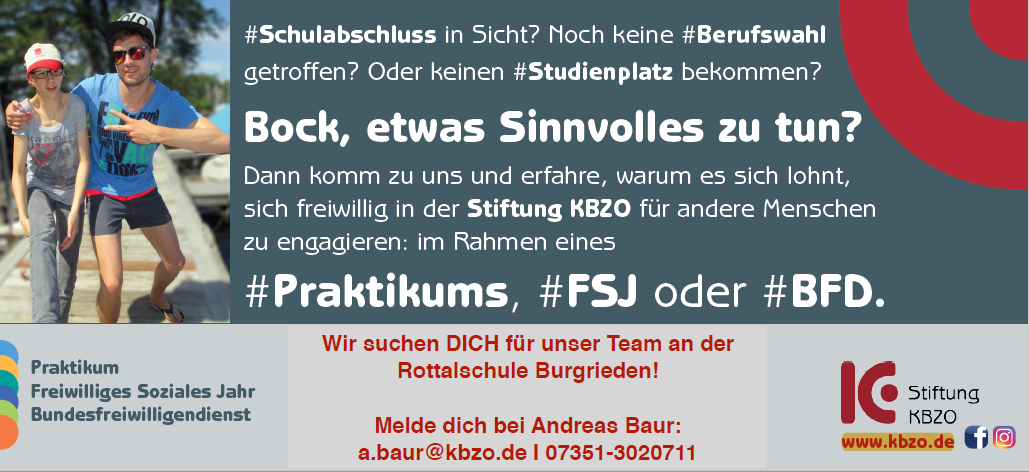 Die Stiftung KBZO bietet BFD/FSJ-Stelle in Burgrieden anFür Interessenten am Bundesfreiwilligendienst oder einem freiwilligen sozialen Jahr bietet das Körperbehindertenzentrum Oberschwaben noch Stellen für das kommende Schuljahr an. Einsatzort ist die Rottal-Schule in Burgrieden. Zu den Aufgaben unserer Freiwilligen gehören die Betreuung der Kinder im Unterricht und Schulalltag, verschiedene Dienste im Haus und gelegentliche Fahrdienste. Wer Interesse an der Arbeit mit Kindern oder dem Beruf als Erzieher, Lehrer, Physio- oder Ergotherapeut hat, kann in diesem Jahr sicher wertvolle Erfahrungen sammeln.Für nähere Informationen melde Dich bitte bei Andreas Baur: a.baur@kbzo.de oder 07351/3020711 (Büro BC)